FORMULARIO DE INSCRIPCIÓNII CONGRESO MÉDICO ESPELEOSANITARIO Y PRIMERA INTERVENCIÓN DE ESPELEOSOCORRO (ALBACETE)En      a      de      de 2018Fdo. El interesado/a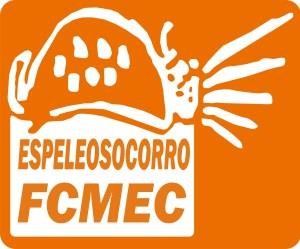 ESPELEOSOCORRO CASTELLANO      MANCHEGOESPELEOSOCORRO CASTELLANO      MANCHEGOII CONGRESO MÉDICO ESPELEOSANITARIO Y PRIMERA INTERVENCIÓN DE ESPELEOSOCORROII CONGRESO MÉDICO ESPELEOSANITARIO Y PRIMERA INTERVENCIÓN DE ESPELEOSOCORROFORMULARIO DE INSCRIPCIÓNFORMULARIO DE INSCRIPCIÓNFORMULARIO DE INSCRIPCIÓNFORMULARIO DE INSCRIPCIÓN1. Datos del Alumno1. Datos del Alumno1. Datos del Alumno1. Datos del AlumnoNombre y apellidos:Nombre y apellidos:Nombre y apellidos:DNI:Domicilio:Domicilio:Domicilio:Municipio:Código Postal:Provincia:Provincia:Teléfono:E−mail:E−mail:E−mail:E−mail:Federación o Entidad (en su caso):Federación o Entidad (en su caso):Federación o Entidad (en su caso):Club (en su caso):2. Normas de inscripción2. Normas de inscripción2. Normas de inscripción2. Normas de inscripciónPara laPara la formalización de la inscripción será necesario el abono de 20 € al siguiente número de cuenta:  ES74 2085 7708 6503 3063 1947La inscripción se hará vía email a fcme@fcme.org, en donde se adjuntará este formulario cumplimentado (en formato DOC o PDF) y el resguardo del ingreso bancario.Se descartará cualquier inscripción que carezca de alguno de los dos documentos solicitados en el punto 2.Se dará acuse de recibo, vía email, antes de 48 h. Para laPara la formalización de la inscripción será necesario el abono de 20 € al siguiente número de cuenta:  ES74 2085 7708 6503 3063 1947La inscripción se hará vía email a fcme@fcme.org, en donde se adjuntará este formulario cumplimentado (en formato DOC o PDF) y el resguardo del ingreso bancario.Se descartará cualquier inscripción que carezca de alguno de los dos documentos solicitados en el punto 2.Se dará acuse de recibo, vía email, antes de 48 h. Para laPara la formalización de la inscripción será necesario el abono de 20 € al siguiente número de cuenta:  ES74 2085 7708 6503 3063 1947La inscripción se hará vía email a fcme@fcme.org, en donde se adjuntará este formulario cumplimentado (en formato DOC o PDF) y el resguardo del ingreso bancario.Se descartará cualquier inscripción que carezca de alguno de los dos documentos solicitados en el punto 2.Se dará acuse de recibo, vía email, antes de 48 h. Para laPara la formalización de la inscripción será necesario el abono de 20 € al siguiente número de cuenta:  ES74 2085 7708 6503 3063 1947La inscripción se hará vía email a fcme@fcme.org, en donde se adjuntará este formulario cumplimentado (en formato DOC o PDF) y el resguardo del ingreso bancario.Se descartará cualquier inscripción que carezca de alguno de los dos documentos solicitados en el punto 2.Se dará acuse de recibo, vía email, antes de 48 h. 